Form 60(Regulation 61)(In typescript and completed in duplicate)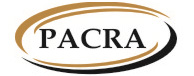 THE PATENTS AND COMPANIES REGISTRATION AGENCYThe Companies Act, 2017(Act No. 10 of 2017)____________The Companies (Prescribed Forms) Regulations, 2018Available at www.pacra.org.zmNOTICE OF LODGEMENTNOTICE OF LODGEMENTNOTICE OF LODGEMENTNOTICE OF LODGEMENTNOTICE OF LODGEMENTNOTICE OF LODGEMENTNOTICE OF LODGEMENTNOTICE OF LODGEMENTPART A COMPANY AND APPLICATION DETAILSPART A COMPANY AND APPLICATION DETAILSPART A COMPANY AND APPLICATION DETAILSPART A COMPANY AND APPLICATION DETAILSPART A COMPANY AND APPLICATION DETAILSPART A COMPANY AND APPLICATION DETAILSPART A COMPANY AND APPLICATION DETAILSPART A COMPANY AND APPLICATION DETAILSCompany Number Indicate the 12 digit registration numberCompany Number Indicate the 12 digit registration numberCompany Number Indicate the 12 digit registration numberCompany Number Indicate the 12 digit registration numberCompany Name Indicate the name as captured on the certificate of incorporationCompany Name Indicate the name as captured on the certificate of incorporationCompany Name Indicate the name as captured on the certificate of incorporationCompany Name Indicate the name as captured on the certificate of incorporationPART B LODGEMENT DETAILSPART B LODGEMENT DETAILSPART B LODGEMENT DETAILSPART B LODGEMENT DETAILSPART B LODGEMENT DETAILSPART B LODGEMENT DETAILSPART B LODGEMENT DETAILSPART B LODGEMENT DETAILSType of Lodgement Indicate the document being lodgedType of Lodgement Indicate the document being lodgedType of Lodgement Indicate the document being lodgedParticulars of Lodgement Provide particulars of lodgementParticulars of Lodgement Provide particulars of lodgementParticulars of Lodgement Provide particulars of lodgementPART C DECLARATIONPART C DECLARATIONPART C DECLARATIONPART C DECLARATIONPART C DECLARATIONPART C DECLARATIONPART C DECLARATIONPART C DECLARATIONI, the undersigned, declare that the above information is true and accurate.First Name:Surname: Capacity:Signature:                                                       Date:I, the undersigned, declare that the above information is true and accurate.First Name:Surname: Capacity:Signature:                                                       Date:I, the undersigned, declare that the above information is true and accurate.First Name:Surname: Capacity:Signature:                                                       Date:I, the undersigned, declare that the above information is true and accurate.First Name:Surname: Capacity:Signature:                                                       Date:I, the undersigned, declare that the above information is true and accurate.First Name:Surname: Capacity:Signature:                                                       Date:I, the undersigned, declare that the above information is true and accurate.First Name:Surname: Capacity:Signature:                                                       Date:I, the undersigned, declare that the above information is true and accurate.First Name:Surname: Capacity:Signature:                                                       Date:PART DPARTICULARS OF PERSON LODGING DOCUMENT PART DPARTICULARS OF PERSON LODGING DOCUMENT PART DPARTICULARS OF PERSON LODGING DOCUMENT PART DPARTICULARS OF PERSON LODGING DOCUMENT PART DPARTICULARS OF PERSON LODGING DOCUMENT PART DPARTICULARS OF PERSON LODGING DOCUMENT PART DPARTICULARS OF PERSON LODGING DOCUMENT PART DPARTICULARS OF PERSON LODGING DOCUMENT First NameFirst NameSurnameSurnameGenderGenderDate of BirthDate of BirthNationalityNationalityIdentity TypeFor Zambians: NRC For non-Zambians: NRC/Passport/ Driver’s Licence/Resident PermitIdentity TypeFor Zambians: NRC For non-Zambians: NRC/Passport/ Driver’s Licence/Resident PermitIdentity NumberIdentity NumberPhone NumberMobilePhone NumberLandlineEmail AddressEmail AddressPhysical AddressPlot/House/ VillagePhysical AddressStreetPhysical AddressAreaPhysical AddressTownPhysical AddressProvincePhysical AddressCountrySignature:                                                         Date:Signature:                                                         Date:Signature:                                                         Date:Signature:                                                         Date:Signature:                                                         Date:Signature:                                                         Date:Signature:                                                         Date:The form shall accompany any lodgment under the Companies Act for which no specific form has been prescribed. Relevant documents should be attached to the formThe form shall accompany any lodgment under the Companies Act for which no specific form has been prescribed. Relevant documents should be attached to the formThe form shall accompany any lodgment under the Companies Act for which no specific form has been prescribed. Relevant documents should be attached to the formThe form shall accompany any lodgment under the Companies Act for which no specific form has been prescribed. Relevant documents should be attached to the formThe form shall accompany any lodgment under the Companies Act for which no specific form has been prescribed. Relevant documents should be attached to the formThe form shall accompany any lodgment under the Companies Act for which no specific form has been prescribed. Relevant documents should be attached to the formThe form shall accompany any lodgment under the Companies Act for which no specific form has been prescribed. Relevant documents should be attached to the formThe form shall accompany any lodgment under the Companies Act for which no specific form has been prescribed. Relevant documents should be attached to the form